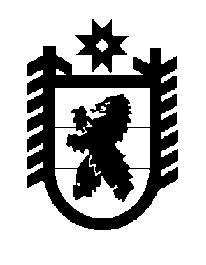 Российская Федерация Республика Карелия    ПРАВИТЕЛЬСТВО РЕСПУБЛИКИ КАРЕЛИЯРАСПОРЯЖЕНИЕот  24 ноября 2015 года № 708р-Пг. Петрозаводск Подпункт 1 пункта 10 распоряжения Правительства Республики Карелия от 30 декабря 2014 года № 824р-П (Собрание законодательства Республики Карелия, 2014, № 12, ст. 2425; 2015, № 3, ст. 535) с изменениями, внесенными распоряжениями Правительства Республики Карелия от 24 июня 2015 года    № 401р-П, от 30 июля 2015 года № 476р-П, от 9 ноября 2015 года № 691р-П, изложить в следующей редакции:«1) в целях снижения рисков, связанных с неисполнением принимаемых бюджетных обязательств, доводить лимиты бюджетных обязательств на плановый период 2016 и 2017 годов на заключение долгосрочных государственных контрактов на выполнение работ, оказание услуг для обеспечения государственных нужд Республики Карелия с длительным производственным циклом на основании мотивированных обращений главных распорядителей средств бюджета Республики Карелия;в целях обеспечения бесперебойного функционирования органов государственной власти Республики Карелия и государственных учреждений Республики Карелия довести лимиты бюджетных обязательств на 2016 год на заключение государственных контрактов на поставку товаров, выполнение работ, оказание услуг для обеспечения государственных нужд Республики Карелия в размере 15 процентов бюджетных ассигнований, установленных Законом, до главных распорядителей средств бюджета Республики Карелия в срок до 1 декабря 2015 года, сверх указанного объема – на основании мотивированных обращений главных распорядителей средств бюджета Республики Карелия;».            ГлаваРеспублики  Карелия                                                              А.П. Худилайнен